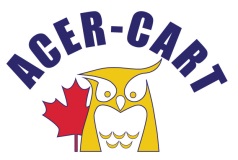 Association canadienne des enseignantes et des enseignants retraitésCanadian Association of Retired TeachersPRESIDENT’S REPORTMarch 17 , 2022 LettersKamal Khera, Minister of SeniorsJean-Yves Duclos, Minister of HealthKamal Khera, Minister of Seniors, invitation to speak at our conferenceCommittee meeting participation:Communication committee – Missed it! Political Advocacy Committee – January 19, February 15East Coast ACER-CART – March 10Activities:Monitor Saskatchewan’s use of New Mode. 1189 total submissions!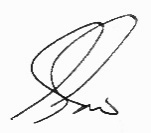 Gerry Tiede,  President